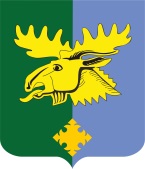 Совет депутатов муниципального образования«Важинское городское поселениеПодпорожского муниципального районаЛенинградской области»(третьего созыва)РЕШЕНИЕот 13 декабря 2017 года № 35  О внесении изменений  в решение Совета депутатов от 16.12.2016г. № 53 «О бюджете муниципального образования «Важинское городское поселение Подпорожского муниципального района Ленинградской области»  на 2017 год»           Внести в решение Совета депутатов «О бюджете муниципального образования «Важинское городское поселение Подпорожского  муниципального района Ленинградской области на 2017 год» от 16.12.2016 г. № 53 (с изменениями от 03.03.2017г. № 7, от 12.04.2017г. № 10, от 30.06.2017г. № 18, от 06.10.2017г. № 27) следующие изменения:           1. В пункте 1 Статьи 1 Основные характеристики бюджета муниципального образования  «Важинское городское поселение Подпорожского муниципального района Ленинградской области» на 2017 год:       в абзаце 2 цифры «41 385,3» заменить цифрами «41 516,8»;       в абзаце 3 цифры «41 385,3» заменить цифрами «41 516,8»;           2. Приложение 2 Прогнозируемые поступления доходов в бюджет муниципального образования «Важинское городское поселение Подпорожского муниципального района Ленинградской области» на 2017 год изложить в новой редакции (прилагается)           3. Приложение 3 Безвозмездные поступления в 2017 году изложить в новой редакции (прилагается)           4. Приложение 6 Распределение бюджетных ассигнований по целевым статьям (муниципальным программам и непрограммным направлениям деятельности), группам и подгруппам видов расходов классификации расходов бюджета, по разделам и подразделам классификации расходов бюджетов на 2017 год изложить в новой редакции (прилагается).           5. Приложение 7 Ведомственная  структура расходов бюджета муниципального образования «Важинское городское поселение Подпорожского муниципального района Ленинградской области» на 2017 год изложить в новой редакции (прилагается).           6. Приложение 8 Расходы  по  разделам и подразделам  классификации расходов муниципального образования  «Важинское городское поселение Подпорожского муниципального района Ленинградской области» на 2017 год изложить в новой редакции (прилагается).      Глава муниципального образования                                           Ю.А. Кощеев